B.O n° 31 du 31août 2006, circulaire n°2006-137 du 25/08/2006 : le rôle et la place des parents à l’école « … La régularité et la qualité des relations construites avec les parents constituent un élément déterminant dans l’accomplissement de la mission confiée au service public de l’éducation. L’obligation faite à l’État de garantir l’action éducative des familles requiert de soutenir et renforcer le partenariat nécessaire entre l’institution scolaire et les parents d’élèves, légalement responsables de l’éducation de leurs enfants". Ce diaporama est un support à la réunion de présentation de l’école maternelle aux parents.Chaque équipe d’école pourra faire le choix de personnaliser le diaporama : - intégrer des photos prises au sein de chaque école. - adapter le nombre de diapositives- réguler le discours associé selon que l’utilisation du diaporama se déroule en juin ou en septembre.Ce diaporama pourra être communiqué aux familles par voie numérique. Cependant un accueil collectif participe de la construction des enjeux de l’école et de l’adhésion des parents à l’école. C’est dans des occasions diverses et répétées que petit à petit s’établit la relation de confiance avec les familles, ce passage est essentiel pour permettre à l’enfant de grandir sereinement entre école et maison.Cf circulaire n° 2013-142 du 15-10-2013 Relations École -ParentsCe document pourra être mis en lien avec le livret d’accueil de l’école et un mur de ressources à destination des familles.Ressources pour organiser un dispositif d’accompagnement pour une première réussie à l’école maternelle :- un exemple de dispositif dans la département :http://maternelles21.ac-dijon.fr/spip.php?article123#123- des pistes dans le document pour l’accueil et la scolarisation des enfants de moins de trois ans : http://maternelles21.ac-dijon.fr/IMG/pdf/moins_de_3_ans.pdf-le café-parent : http://maternelles21.ac-dijon.fr/spip.php?article137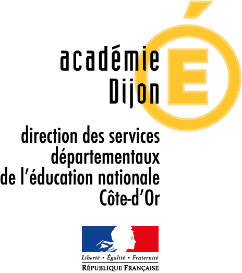 Pour une première rentrée réussie à l’école maternelleDiaporama : un outil au service d’une collaboration école-famille.Pas à pas d’accompagnement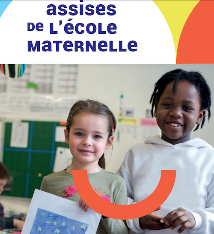 2019 - 2020N° des diapositivesTitreTravail à conduire pour adapter le document à l’écoleCommentairesDiapo 1La première rentrée à l’école maternelleAccueillir l’ensemble des parents et expliciter l’objectif de la rencontre en l’articulant éventuellement avec le livret d’accueil.Cette rencontre a pour but de présenter le milieu scolaire de l’enfant et répondre au questionnement des parents afin de lever les angoisses et les rassurer. Cette réunion permet aux parents de se découvrir entre eux.C’est également un premier pas vers une collaboration au service de l’épanouissement de l’enfant.Diapo 2Bienvenue dans notre école maternelle Photo de l’école maternelleOn pourra présenter le livret d’accueil et s’y référer au long de la présentation du diaporama. Diapo 3 Partenariat entre éducation nationale et municipalité Insérer le logo de lamunicipalitéDeux catégories de personnel sont présentes pour les enfants :Le personnel enseignant est responsable pendant le temps scolaire de l’enseignement. La directrice/eur qui est un(e)enseignant(e). Elle peut être rencontrée pendant son temps de décharge administrative si elle en a et sur rendez-vous.Présenter le rôle et l’organisation du RASED.Le personnel communal (ATSEM, animateurs, agents d’entretien) qui est responsable hors temps scolaire (avant et après l’école, sur le temps de la restauration, des vacances). La municipalité est responsable des locaux.Poser la complémentarité et l’éclaircir.Locaux : sécurité et entretienHors temps scolaire : matin, midi, soir, vacancesInformations et demandes à adresser aux personnes concernées école ou municipalité.Tion L’école : sa structure Compléter le nombre de classesInsérer la photo de l’écoleExpliciter le choix de la structure et la répartition lorsqu’il y a des doubles ou triples niveauxDiapo 5Des professionnels autour de l’enfant Remplacer par la photo des personnes sous réserve de connaître l'ensemble de l'équipe en juinNommer les personnes par leur patronyme et indiquerleur fonctionDiapos 6-7-8Les lieux Insérer les photos de l’écoleSelon l’évolution de la situation on pourra proposer pour chaque lieu une photo dans le cadre habituel et une photo dans le cadre des recommandations sanitaires.Adapter le nombre de pages au nombre de photos présentées.Illustrer la présentation éventuellement par une visite des lieux après la réunion dans le cadre du respect des règles sanitaires.Diapo 9Les horaires Préciser les horaires de l’écoleIndiquer les lieux dans lesquels les familles conduisent et/ou retrouvent leur enfant dans la classe ou ailleursDonner les modalités d'inscription à la cantine et à l’accueil périscolaire.Diapo 10Les différents temps de la classe / une journée type Si vous le souhaitez, vous pouvez insérer vos photos en respectant la chronologie de la journée Présenter des moments clés ce qui aidera à la compréhension des habitudes de la classe et de l’école et donnera une représentation du déroulement de la journée de l'enfant.Penser à la complémentarité des photos entre les diapos 4, 6, 7, 8 et 9.Récréation : Elle dure entre 20 et 30 minutes ! C’est un moment pour s’aérer, c’est un moment de jeux et de rencontres avec les enfants des autres classes sous la surveillance de l’enseignante de la classe. Si vous sentez que la récréation angoisse votre enfant, parlez-en avec lui, informez la maîtresse qui sera d'autant plus attentive et trouvera un moyen pour le rassurer (tutorat avec un grand, lui donner la main…).Toilettes : l’enfant, accompagné de l’ATSEM, doit pouvoir aller aux toilettes selon ses besoins.Sieste : l’école est un milieu fatigant ; un temps de sieste est proposé en début de petite section. Chacun a son lit et y retrouve son doudou. Les adultes sont toujours là pour rassurer les enfants.De votre côté, n'oubliez pas qu'un enfant bien reposé ira plus volontiers à l'école : évitez les couchers tardifs.Diapo 11Rôle de l’Atsem Compléter éventuellement avec des photos des activités de l’Atsem dans l’écoleValoriser ce type de personnel dans ses fonctions éducativesPasser un message aux familles : autonomie à travailler à la maison mais sans mettre de pression!Diapo 12Diapositive de transitionDiapositive de transition pour montrer que l’école maternelle marque le début du parcours de l’élève à l’école.Progressivement l’enfant va devenir un élève mais toujours en veillant à respecter ses besoins.L’essentiel est de donner aux envie d’aller à l’école à l’école. pour apprendre et d’affirmer sa personnalitéDiapositive de transition pour montrer que l’école maternelle marque le début du parcours de l’élève à l’école.Progressivement l’enfant va devenir un élève mais toujours en veillant à respecter ses besoins.L’essentiel est de donner aux envie d’aller à l’école à l’école. pour apprendre et d’affirmer sa personnalitéDiapo 13Les besoins de l’enfant Les besoins primaires : le repos, le sommeil, la nutrition...Le besoin affectif : l’enfant doit se sentir en sécurité affective pour être bien et en disponibilité pour apprendre.Le besoin de mouvement : plus l’enfant est jeune plus ce besoin est grand. Le besoin de jouer : il représente plus de 30% du temps de l’enfant Ces différents besoins sont pris en compte dans les activités proposées aux enfants.Diapo 14Fronton républicain :Rappeler :Les principes de laïcité, de neutralité, de tolérance (tous les enfants sont accueillis quelles que soient leurs origines, difficultés ou problèmes de santé)La Loi « Pour une école de la confiance » du 26 juillet 2019 a rendu l’instruction obligatoire pour tous les enfants dès l’âge de 3 ans. Les parents ont la possibilité d’inscrire à l’école maternelle leur enfant l’année de ses 3 ans.Les parents présents ont fait le choix d’une instruction à l’école et s’engagent à conduire leur enfant avec assiduité.Une vidéo sur les missions de l’école pourra être projetée (lien sur le diaporama) http://www.onisep.fr/Parents/L-Ecole-expliquee-aux-parents-en-video/La-mission-de-l-Ecoledurée : 3’11existe en plusieurs langues.Un document de l’AGEEM sur la scolarisation des enfants de 2 à 3 anshttp://sien.unsa-education.org/action/AGEEM-Carnet_Scol23ans.pdfDiapo 15Le programme de l’école maternelleLe programme de l’école maternelle cadre les enseignements. Il s’étale sur les 3 années du cycle 1 qui constitue le cycle de l’école maternelle.« Traduire » les mots du BO en langage courant (sport, musique …) pour faciliter la compréhension et rassurer les parents.L’entrée de leur enfant à l’école les renvoie à leur propre histoire dont le souvenir peut être douloureux.Le rôle d'enseignant est de faire des enfants des écoliers heureux qui aiment apprendre. L’école développe donc les compétences qui préparent aux apprentissages fondamentaux, en prenant soin de respecter le rythme, la personnalité de chacun.A l’école maternelle, l’enfant devient élève.Pour y arriver, il a besoin de vos vifs encouragements.« En même temps que votre enfant devient élève, vous devenez parent d’élève.Aussi pour cela, écoutez ses premières comptines et chansons, regardez avec attention ses cahiers et montrez votre intérêt pour toutes ses productions.Nous, enseignants de maternelle, comprenons et partageons votre désir de réussite pour vos enfants. »Les activités proposées aux enfants sont choisies, organisées dans la journée, adaptées pour répondre au programme et répondre aux besoins des enfants.Diapo 16Mobiliser le langage dans toutes ses dimensionsL’ORALDiscussions duellesMarionnettesRôle des espaces jeuxRôle des  comptinesDiapo 17L’ECRITImportance de la lecture d'album et des différents écrits sociauxDiapo 18Apprendre ensemble et vivre ensemble travers l’activitéphysiqueLes plaisirs de la collectivité : partager, s’entraider, jouer ensemble.À l'école maternelle, votre enfant va faire l'expérience, de la vie collective : apprendre à prêter, à respecter la parole de l'autre… Ces interactions apportent beaucoup de plaisirs et de satisfactions mais aussi quelques indispensables frustrations et contraintes.Diapo 19Construire les premiers outils pour structurer sa penséeVers les mathématiquesDiapo 20Explorer le mondeSciences et technologie: curiosité du jeune enfant pour tout ce qui l’entoureDiapo 21Agir, s’exprimer, comprendre à travers les activités physiquesQuatre entrées pour les activités sportivesExpliquer l’importance d’une tenue adaptéeDiapo 22Agir, s’exprimer, comprendre à travers les activités artistiquesArts visuels Musique DanseDiapo 23Quelques conseils pour bien vivre ensembleDiapositive de transition qui permet d’insister sur la socialisation de l’enfant et la confrontation à la collectivité qui oblige à respecter des règles et les mêmes pour tous.  Diapositive de transition qui permet d’insister sur la socialisation de l’enfant et la confrontation à la collectivité qui oblige à respecter des règles et les mêmes pour tous.  Diapo 24La communication école -famillesAdapter aux différentes procédures d'information en les harmonisant au sein de l’école.Pour les temps scolaires, l’enseignant est l’interlocuteur privilégié.Indiquer les interlocuteurs et préciser le référent à solliciter pour les temps périscolaires.Il est toujours préférable de prendre un RV en utilisant le cahier de liaison et donner le rôle de cet outil qui sera mis en place dès le premier jour de la rentrée.Mentionner le rôle et la place des affichages dans l’école.Diapo 25Tenue vestimentaire Ils doivent être faciles à mettre seul afin de rendre l'enfant le plus autonome possible (préférez les chaussures à scratch plutôt qu'à lacets, évitez les ceintures…). Mais la maîtresse et l'ATSEM sont toujours là pour aider.N'oubliez pas d'écrire le nom de votre enfant à l’intérieur du vêtement, c'est tellement plus pratique pour restituer un vêtement oublié à son propriétaire.Diapo 26Règlement et objets interditsAdapter le propos au cadre du règlement intérieur de l’école. Le doudou est plutôt bienvenu à l'école…surtout en début d'année. Cependant, il peut devenir un peu gênant pendant les activités et se retrouver dans la “boîte à doudous” jusqu'à l'heure de la sieste ou du repos. Les tétines sont souvent moins bien admises dans les écoles (à discuter). L'école est un lieu collectif, on partage les jeux de l'école. Mais on laisse les siens à la maison, sauf dérogation exceptionnelle accordée par la maîtresse.Diapo 27Quelques conseils pour une rentrée en douceurDiapositive de transition pour marquer la différence entre le collectif qui implique un vivre ensemble et l’aspect individuel qui implique de se centrer sur chaque enfant et donc aux parents de mettre en œuvre leurs premiersgeste de parents d’élève en préparant leur enfant au changement.Diapositive de transition pour marquer la différence entre le collectif qui implique un vivre ensemble et l’aspect individuel qui implique de se centrer sur chaque enfant et donc aux parents de mettre en œuvre leurs premiersgeste de parents d’élève en préparant leur enfant au changement.Diapo 29Pendant les vacancesInciter et engager les parents à lire des albums que vous mettrez à disposition à des livres sur la table à titre consultatif sur la thématique de l’école.Diapo 30La rentréeInsérer une photo du livret d’accueil ou le montrer. Il pourra être distribué en fin de réunion.Expliquer la rentrée échelonnée, ses enjeux, son organisation si elle est en place dans l’école.Expliquer le déroulement spécifique de la journée de rentrée : mettre des mots sur ce qui va se passer.Exemples de dispositifs d’accompagnement à la séparation : http://maternelles21.ac-dijon.fr/spip.php?article185#185Exemple : un café-parent peut être organisé avec l’appui de la psychologue scolaire pour accueillir les parents après la séparation dans un espace de l’école et échanger autour de leurs inquiétudes. http://maternelles21.ac-dijon.fr/spip.php?article137#137Diapos 31-32Les premiers joursDès le jour de la rentrée, prendre de bonnes habitudes.Etre clair avec l’enfant, lui dire pourquoi il mange à la cantine, à quelle heure et qui viendra le cherchez afin de lever ses angoisses. « C’est en lui disant la vérité que vous lui montrez et prouvez votre amour ».Diapo 32Cette diapositive peut faire l'objet d'une discussion de fond à la fin de cette présentation. Elle peut aussi être réservée pour la réunion du mois de septembre et/ou être reprise en introduction des réunions de chaque classe.  